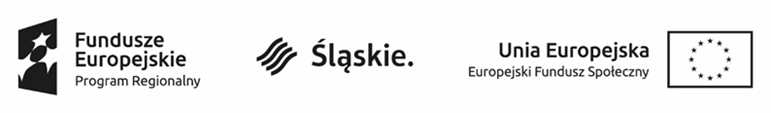 w postępowaniu o udzielenie zamówienia publicznego  na  usługi pn.: „Usługi społeczne w Gminie Strumień”- świadczenie usług opiekuńczych Znak sprawy:I-ZP.271.2.2021Wspólny Słownik Zamówień CPV : 85 31 11 00 – 3   Usługi opieki społecznej dla osób starszych85 31 12 00 – 4   Usługi opieki społecznej dla osób niepełnosprawnych85 31 21 00 – 0   usługi opieki dziennejZATWIERDZAM……………………………….………….………..(podpis Kierownika Zamawiającego)  Strumień, dnia 2.06.2021 r.Nazwa oraz adres Zamawiającego.Miejski Ośrodek Pomocy Społecznej w  Strumieniu   Ul.1-go Maja 18   43-246 Strumień    NIP:     REGON: 	Poczta elektroniczna [e-mail]:   mops@um.strumien.pl	Strona internetowa zamawiającego [URL]:  http://mops.strumien.pl/	NR TELEFONU : 33 8571462	Strona internetowa prowadzonego postępowania na której udostępniane będą zmiany i wyjaśnienia treści SWZ oraz inne dokumenty zamówienia bezpośrednio związane z postępowaniem o udzielenie zamówienia [URL]: http://mops.strumien.pl/Adres skrzynki e-PUAP: 018x5wqlrnTryb udzielenia zamówienia.-Niniejsze postępowanie o udzielenie zamówienia publicznego prowadzone jest jako na podstawie przepisów ustawy w trybie podstawowym w którym w odpowiedzi na ogłoszenie o zamówieniu oferty mogą składać wszyscy zainteresowani wykonawcy, a następnie zamawiający wybiera najkorzystniejszą ofertę bez przeprowadzenia negocjacji (art. 275 pkt 1 ustawy Pzp). Zamawiający nie przewiduje możliwości wyboru najkorzystniejszej oferty z możliwością prowadzenia negocjacji (art. 275 pkt 2 ustawy Pzp).-Do niniejszego postępowania bezpośrednio stosuje się przepisy ustawy Pzp oraz rozporządzeń wydanych na podstawie tej ustawy. We wszelkich uregulowanych jak i nieuregulowanych w niniejszej SWZ sprawach stosuje się przepisy tych aktów.-Przedmiotem zamówienia są  usługi opiekuńcze świadczone przez 7 opiekunów. Usługa opiekuna zwanego dalej Wykonawcą, będzie realizowana w ramach umowy o świadczenie usług, do której zgodnie z ustawą z dnia 23 kwietnia 1964r. - Kodeks cywilny stosuje się przepisy dotyczące zlecenia.(t.j. Dz. U. z 2019, poz. 1145.), Wartość zamówienia.Niniejsze zamówienie jest zamówieniem  klasycznym w rozumieniu art. 7 pkt 33) ustawy Pzp. Wartość zamówienia nie przekracza progów unijnych w rozumieniu art. 3 ustawy Pzp.Słownik.Użyte w niniejszej SWZ (oraz w załącznikach) terminy mają następujące znaczenie:„ustawa” – ustawa z dnia 11 września 2019 r. Prawo zamówień publicznych 
(t. j. Dz. U. z 2019 r., poz. 2019 z późn. zm.),„SWZ” – niniejsza Specyfikacja Warunków Zamówienia, „zamówienie” – zamówienie publiczne będące przedmiotem niniejszego postępowania,„postępowanie” – postępowanie o udzielenie zamówienia publicznego, którego dotyczy niniejsza SWZ,„Zamawiający” –      Miejski Ośrodek Pomocy Społecznej w  Strumieniu„Wykonawca” – należy przez to rozumieć osobę fizyczną, osobę prawną albo jednostkę organizacyjną nieposiadającą osobowości prawnej, która oferuje na rynku wykonanie robót budowlanych lub obiektu budowlanego, dostawę produktów lub świadczenie usług lub ubiega się o udzielenie zamówienia, złożyła ofertę lub zawarła umowę w sprawie zamówienia publicznego,„RODO” - rozporządzenie Parlamentu Europejskiego i Rady (UE) 2016/679 z dnia 27 kwietnia2016 r.  w sprawie ochrony osób fizycznych w związku z przetwarzaniem danych osobowych i w sprawie swobodnego przepływu takich danych oraz uchylenia dyrektywy 95/46/WE (ogólne rozporządzenie o ochronie danych) (Dz. Urz. UE L 119 z 04.05.2016, str. 1),„miniPortal”– środek komunikacji elektronicznej służący do komunikacji elektronicznej między  Zamawiającym i   Wykonawcami „ePUAP”– elektroniczna platforma usług Administracji Publicznej 
oferująca  w szczególności dostęp do formularzy umożliwiających komunikację Wykonawcy z Zamawiającym.Instrukcja użytkownika – Instrukcja użytkownika systemu miniPortal dostępna na stronie: https://miniportal.uzp.gov.pl/InstrukcjaUzytkownikaSystemuMiniPortalePUAP.pdf  zawierająca wiążące wykonawcę informacje związane z korzystaniem 
z miniPortalu w szczególności opis sposobu składania/zmiany/wycofania oferty w niniejszym postępowaniu.  Wykonawca zobowiązany jest zapoznać się z ww. Instrukcją i postępować wg zasad w niej wskazanych dedykowanych dla wykonawcy. Wykonawca ubiegając się o udzielenie zamówienia w szczególności składając ofertę akceptuje zasady korzystania z systemu miniPortal wskazane w Instrukcji użytkownika i SWZ. Wykonawca powinien dokładnie zapoznać się z niniejszą SWZ i złożyć ofertę zgodnie z jej wymaganiami.Zamawiający nie przewiduje wyboru najkorzystniejszej oferty z możliwością prowadzenia negocjacji.Zamawiający informuje, iż zamówienie jest finansowane z: REGIONALNEGO PROGRAMU OPERACYJNEGO WOJEWODZTWA ŚLĄSKIEGO NA LATA 2014-2020 WSPÓŁFINANSOWANEGO ZE ŚRODKÓW EUROPEJSKIEGO FUNDUSZU SPOŁECZNEGOUMOWA NR: UDA-RPSL.09.02.05-24-01AA/20-00Zadanie Pt. „Usługi społeczne w Gminie Strumień”- świadczenie usług opiekuńczych Przedmiot zamówienia ma zostać wykonany w ramach i w celu realizacji projektu „ Usługi społeczne w Gminie Strumień” dofinansowanego ze źródeł programu RPO WŚ na lata 2014-2020,w ramach Osi Priorytetowej: 9 Włączenie społeczne Działanie 9.2 Dostępne i efektywne usługi społeczne i zdrowotne, Poddziałanie 9.2.5 Rozwój usług społecznych- konkursOdbiorcami usług opiekuńczych w miejscu zamieszkania są osoby potrzebujące wsparcia w codziennym funkcjonowaniu zamieszkałe w rozumieniu Kodeksu Cywilnego na terenie województwa   śląskiego w gminie Strumień.Pomoc może być przyznana:osobie samotnej w rozumieniu art. 6 pkt 9 ustawy z dnia 12 marca 2004 r. o pomocy społecznej, która jest  pozbawiona takiej pomocy mimo wykorzystania własnych uprawnień, zasobów i możliwości; osobie samotnie gospodarującej w rozumieniu art. 6 pkt 10 ustawy z dnia 12 marca 2004 r. o pomocy społecznej, gdy wspólnie niezamieszkujący małżonek, wstępni, zstępni nie mogą takiej pomocy zapewnić, wykorzystując swe uprawnienia, zasoby i możliwości;osobie w rodzinie, gdy rodzina nie może, z uzasadnionej przyczyny, zapewnić odpowiedniej pomocy, wykorzystując swe uprawnienia, zasoby i możliwości.4.1.1 Zakres rzeczowy zamówienia:  Świadczenie usługi opiekuńczej w miejscu zamieszkania.Część I zamówienia:Liczba godzin na  1 uczestnika projektu: średnio 62 h/miesiącUsługa opiekuńcza świadczona na rzecz  minimum 3 podopiecznych ok. 160 h/ na miesiąc tj.  do 2560 h od   dnia podpisania umowy do 31.08.2022 r.. Część II zamówienia:Liczba godzin na  1 uczestnika projektu: średnio 62 h/miesiącUsługa opiekuńcza świadczona na rzecz  minimum 3 podopiecznych ok. 160 h/ na miesiąc tj.  do 2560 h od   dnia podpisania umowy do 31.08.2022 r.Część III zamówienia:Liczba godzin na  1 uczestnika projektu: średnio 62 h/miesiącUsługa opiekuńcza świadczona na rzecz  minimum 3 podopiecznych ok. 160 h/ na miesiąc tj.  do 2560 h od   dnia podpisania umowy do 31.08.2022 r.Część IV zamówienia:Liczba godzin na  1 uczestnika projektu: średnio 62 h/miesiącUsługa opiekuńcza świadczona na rzecz  minimum 3 podopiecznych ok. 160 h/ na miesiąc tj.  do 2560 h od   dnia podpisania umowy do 31.08.2022 r.Część V zamówienia:Liczba godzin na  1 uczestnika projektu: średnio 62 h/miesiącUsługa opiekuńcza świadczona na rzecz  minimum 3 podopiecznych ok. 160 h/ na miesiąc tj.  do 2560 h od   dnia podpisania umowy do 31.08.2022 r.Część VI zamówienia:Liczba godzin na  1 uczestnika projektu: średnio 62 h/miesiącUsługa opiekuńcza świadczona na rzecz  minimum 2 podopiecznych ok. 130 h/ na miesiąc tj.  do 2080 h od  dnia podpisania umowy do 31.08.2022 r.Część VII zamówienia:Liczba godzin na  1 uczestnika projektu: średnio 45 h/miesiącUsługa opiekuńcza świadczona na rzecz  minimum 2 podopiecznych ok. 90 h/ na miesiąc tj.  do 1440 h od  dnia podpisania umowy do 31.08.2022 r.(usługa będzie świadczona w mieszkaniu wspomaganym)4.1.2 Zakres usługi obejmuje w szczególności:Świadczenie usługi opiekuńczej dla osób niesamodzielnych i pomoc uczestnikom projektu w zakresie zaspokajania codziennych potrzeb życiowych, w tym żywieniowych, opiekę higieniczną, pielęgnację poprzez m.in.:pomoc w zaspokajaniu codziennych potrzeb życiowych (np. czynności związane z dostarczaniem produktów żywnościowych, przygotowaniem lub dostarczaniem posiłków, pomoc w spożywaniu posiłków lub karmienie, czynności związane z prowadzeniem gospodarstwa domowego, w tym utrzymywanie porządku i czystości w najbliższym otoczeniu, czystości odzieży, bielizny osobistej, pościelowej, stołowej i ręczników, dokonywanie niezbędnych zakupów oraz regulowanie opłat domowych, czynności dotyczące prowadzenia spraw osobistych, w tym pomoc w załatwianiu spraw urzędowych i pomoc w dostępie do świadczeń zdrowotnych, czynności dotyczące zagospodarowania w aktywny sposób czasu wolnego, pomoc przy przemieszczaniu się); Opiekę higieniczną (np. czynności związane z utrzymaniem higieny osobistej, pomoc przy załatwianiu potrzeb fizjologicznych, zmianę pieluchomajtek z uwzględnieniem czynności higieniczno-pielęgnacyjnych, pomoc przy ubieraniu się, zmianie bielizny osobistej, zmianę bielizny pościelowej, układanie osoby leżącej w łóżku i pomoc przy zmianie pozycji);pielęgnację zaleconą przez lekarza, która obejmuje czynności pielęgnacyjne wynikające z przedłożonego zaświadczenia lekarskiego lub dokumentacji medycznej, uzupełniające w stosunku do pielęgniarskiej opieki środowiskowej;  Zapewnienie kontaktów z otoczeniem (np. czynności wspomagające nawiązanie, utrzymywanie i rozwijanie kontaktów z rodziną, osobami z bliskiego otoczenia osoby korzystającej z usług oraz społecznością lokalną, ukierunkowane na budowanie sieci wsparcia dla osoby korzystającej z usług, czynności wspomagające uczestnictwo w życiu społeczności lokalnej).4.1.3 Zakres wsparcia i wymiar godzinowy usług opiekuńczych jest określany indywidualnie w kontrakcie trójstronnym. Kontrakt trójstronny jest zawarty pomiędzy osobą potrzebującą wsparcia w codziennym funkcjonowaniu (lub jej opiekunem prawnym), osobą świadczącą usługi opiekuńcze oraz podmiotem realizującym usługi opiekuńcze. Dopuszcza się podpisanie kontraktu przez opiekuna faktycznego osoby będącej odbiorcą usług, jeżeli stan zdrowia tej osoby nie pozwala na świadome zawarcie kontraktu, a nie ma ona opiekuna prawnego. 4.1.4Usługa opiekuńcza jest świadczona w miejscu pobytu osoby potrzebującej wsparcia w codziennym funkcjonowaniu, z uwzględnieniem bliskiego otoczenia. 4.1.5.Organizacja świadczenia usług opiekuńczych uwzględnia podmiotowość odbiorców usług, w tym respektowanie prawa do poszanowania i ochrony godności, intymności, w szczególności w przypadku czynności o charakterze opieki higienicznej i pielęgnacji oraz poczucia bezpieczeństwa i ochrony dóbr osobistych. Organizacja świadczenia usług opiekuńczych, w tym organizacja przestrzeni, uwzględnia jak najwyższy stopień bezpieczeństwa zarówno osób będących odbiorcami usług, jak i osób świadczących usługi. Jeśli konieczne jest np. dźwiganie osoby unieruchomionej, osobie świadczącej usługi opiekuńcze powinien być zapewniony sprzęt wspomagający lub pomoc drugiej osoby.4.1.6 Podmiot realizujący usługi opiekuńcze zobowiązany jest do zapewnienia nieprzerwanego i właściwego pod względem jakości procesu świadczenia usług przez 7 dni w tygodniu, poprzez właściwe ustalenie z osobami świadczącymi usługi opiekuńcze godzin oraz zleconego wymiaru i zakresu usług. 4.1.7 Sposób dokumentacji usługi:Dokumentacja usługi prowadzona w formie papierowej i elektronicznej - obejmuje prowadzenie dokumentacji zgodnie z wzorami przekazanymi przez Zamawiającego, w tym prowadzenie dziennika czynności opiekuńczych - zawierającego ewidencję wykonania zleconych czynności zgodnie z zał. przekazanymi przez MOPS- zał. nr 8.4.1.8 Miejsce świadczenia usługi: Usługa świadczona w miejscu zamieszkania Uczestników Projektu – na terenie gminy  Strumień, woj. Śląskie . Usługa opiekuńcza jest świadczona w miejscu pobytu osoby potrzebującej wsparcia z uwzględnieniem bliskiego otoczenia.(dot. Części od I-VI zamówienia)Usługa opiekuńcza w zakresie części VII będzie świadczona dla podopiecznych w mieszkaniu wspomaganym, który znajduje się na terenie gminy Strumień.Wymagania dodatkowe:4.2.  Osoby, które będą uczestniczyć w wykonywaniu zamówienia nie mogą być karane, muszą być sprawne fizycznie i intelektualnie, dyspozycyjne, kulturalne, winny posiadać umiejętność utrzymywania prawidłowych kontaktów interpersonalnych. Oprócz tego zobowiązane będą do przestrzegania następujących zasad:zachowania tajemnicy służbowej w zakresie wszystkich informacji jakie uzyskają w trakcie pełnienia obowiązków, a w szczególności nie ujawniania osobom trzecim danych personalnych świadczeniobiorców, ich sytuacji osobistej, rodzinnej, zdrowotnej i ekonomicznej,nie wprowadzania do mieszkania świadczeniobiorcy osób nieupoważnionych oraz własnych zwierząt domowych,w czasie pobytu w mieszkaniu świadczeniobiorcy nie mogą palić tytoniu, używać narkotyków ani spożywać alkoholu,nie mogą obarczać własnymi problemami świadczeniobiorców,w kontakcie ze świadczeniobiorcą muszą stosować zwroty grzecznościowe, szanować wolę świadczeniobiorcy w zakresie sposobu wykonywania konkretnych czynności usługowych, z zachowaniem ogólnie przyjętych norm społecznych oraz wykonywać wszelkie prace z poszanowaniem godności i uczuć świadczeniobiorcy.4.3 Czas świadczenia usług, oznacza czas wykonywania zleconego zakresu usług (opiekuńcze). Zamawiający zastrzega, że do czasu świadczenia usług nie wlicza się czasu dojazdu lub dojścia do miejsca świadczenia usług-1 godzina oznacza 60 min.;4.3.1 Podany czas pracy jest czasem elastycznym, będzie wykorzystywany zgodnie  z potrzebami Uczestników Projektu, w oparciu o przeprowadzone wywiady pogłębione  (także w weekendy, wieczorami itp., 7 dni w tygodniu). 4.3.2 Wykonawca ponosi odpowiedzialność z tytułu przetwarzania danych osobowych wynikających z przepisów prawa, w szczególności Ustawy o ochronie danych osobowych - niezbędnych wymogów w celu ochrony przedmiotowych danych, do których uzyska dostęp w związku z realizacją powierzonych zadań przed niepowołanym dostępem, nieuzasadnioną modyfikacją lub zniszczeniem, nielegalnym ujawnieniem lub pozyskaniem, w stopniu odpowiednim do obowiązków związanych z przetwarzaniem przedmiotowych danych. Ma również obowiązek naprawienia szkody z tytułu naruszenia zasad przetwarzania informacji i danych osobowych w przypadku ich zaistnienia;4.3.3 Wykonawca poniesie koszty związane z wykonywaniem przedmiotu zamówienia tj. we własnym zakresie ponosi koszty rozmów telefonicznych, koszt badań profilaktycznych i ubezpieczeń od NNW;/jeśli dotyczy4.3.4 Wykonawca nie może pobierać od osób, którym będzie świadczyć usługi opiekuńcze/ asystenckie żadnych dodatkowych opłat;4.3.5 Wykonawca nie może powierzyć wykonania usług osobie trzeciej bez pisemnej zgody Zamawiającego;4.3.6 Wykonawca zobowiązuje się do przeniesienia autorskich praw majątkowych do wytworzonych dokumentów na wszystkich polach eksploatacji na rzecz Zamawiającego, zgodnie z ustawą z dnia 4 lutego 1994 r. o prawie autorskim i prawach pokrewnych.4.3.7 Wykonawca zobowiązuje się do umożliwienia bezpośredniej kontroli realizacji usługi opiekuńczej na żądanie upoważnionej instytucji i Zamawiającego.4.3.8 Zamawiający  dla usług opiekuńczych  zapewni rękawice jednorazowe .4.4 Zamawiający  nie wymaga od wykonawcy złożenia wraz z ofertą      przedmiotowych środków dowodowych:Zamawiający dokonuje podziału zamówienia na 7 części. Wykonawca może złożyć swoją ofertę na każdą z części zamówienia. Wykonawca jest zobowiązany wykonać zamówienie: od  dnia podpisania umowy do 31.08.2022 r. O udzielenie zamówienia mogą ubiegać się Wykonawcy, którzy spełniają warunki udziału w postępowaniu dotyczące: postępowaniu:zdolności do występowania w obrocie gospodarczym;Zamawiający nie określa warunku w ww. zakresie.uprawnień do prowadzenia określonej działalności gospodarczej lub zawodowej, o ile wynika to z odrębnych przepisów;Zamawiający nie określa warunku w ww. zakresie.uprawnień sytuacji ekonomicznej lub finansowej;Zamawiający nie określa warunku w ww. zakresie          6.1.4  zdolności technicznej lub zawodowej w zakresie:-Część I-VII zamówienia: Zamawiający żąda przedstawienia wykazu osób, skierowanych przez wykonawcę do realizacji zamówienia publicznego, w szczególności odpowiedzialnych za świadczenie usług, wraz z informacjami na temat ich kwalifikacji zawodowych, uprawnień, doświadczenia i wykształcenia niezbędnych do wykonania zamówienia publicznego, a także zakresu wykonywanych przez nie czynności oraz informacją o podstawie do dysponowania tymi osobami;- zał. Nr 4 Zamawiający uzna za warunek spełniony, jeżeli Wykonawca będzie dysponował przynajmniej 1 osobą na realizację każdej z części zamówienia, która będzie posiadać potrzebne kwalifikacje, uprawnienia, doświadczenie niezbędne do wykonania zamówienia tj.: Usługa opiekuńcza może być świadczona przez:a) osobę, która posiada kwalifikacje do wykonywania jednego z zawodów: opiekun środowiskowy, asystent osoby niepełnosprawnej, pielęgniarz, opiekun osoby starszej, opiekun medyczny, opiekun kwalifikowany w domu pomocy społecznej,lubb) osobę, która posiada doświadczenie w realizacji usług opiekuńczych, w tym zawodowe, wolontariackie lub osobiste wynikające z pełnienia roli opiekuna faktycznego  i odbyła minimum 80-godzinne szkolenie z zakresu realizowanej usługi, w tym udzielania pierwszej pomocy lub pomocy przedmedycznejCzęść I- VII zamówienia-wykazu usług wykonanych, a w przypadku świadczeń powtarzających się lub ciągłych również wykonywanych, w okresie ostatnich 3lat, a jeżeli okres prowadzenia działalności jest krótszy –w tym okresie, wraz z podaniem ich wartości, przedmiotu, dat wykonania i podmiotów, na rzecz których usługi zostały wykonane lub są wykonywane, oraz załączeniem dowodów określających, czy te usługi zostały wykonane lub są wykonywane należycie, przy czym dowodami, o których mowa, są referencje bądź inne dokumenty sporządzone przez podmiot, na rzecz którego usługi zostały wykonane, a w przypadku świadczeń powtarzających się lub ciągłych są wykonywane, a jeżeli wykonawca z przyczyn niezależnych od niego nie jest wstanie uzyskać tych dokumentów –oświadczenie wykonawcy; w przypadku świadczeń powtarzających się lub ciągłych nadal wykonywanych referencje bądź inne dokumenty potwierdzające ich należyte wykonywanie powinny być wystawione w okresie ostatnich 3miesięcy zgodnie z zal. Nr 5Zamawiający uzna warunek  opisany wyżej za spełniony jeżeli Wykonawca  w okresie ostatnich trzech lat, a jeżeli okres działalności jest krótszy - w tym okresie zrealizował  co najmniej 1 usługę, a w przypadku świadczeń powtarzających się  lub ciągłych wykonuje co najmniej  1 usługę  polegającą na   świadczeniu usług opiekuńczych(dot. części I i/lub II i/lub III i/lub IV i/lub V i/lub VI i/lub VII zamówienia)w wymiarze min. 40 h. UWAGA! Okresy wyrażone w latach i miesiącach o których mowa w ust. 1 pkt 4 liczy się wstecz od dnia w którym upływa termin składania ofert.Jeżeli Wykonawca powołuje się na doświadczenie w realizacji  usług wykonywanych wspólnie z innymi wykonawcami, wykaz o którym mowa w ust.1 pkt 4 dotyczy usług, w których wykonaniu wykonawca ten bezpośrednio uczestniczył, a w przypadku świadczeń powtarzających się lub ciągłych, w których wykonywaniu bezpośrednio uczestniczył lub uczestniczy.Zamawiający może, oceniając zdolność techniczną lub zawodową, na każdym etapie postępowania, uznać, że wykonawca nie posiada wymaganych zdolności, jeżeli posiadanie przez wykonawcę sprzecznych interesów, w szczególności zaangażowanie zasobów technicznych lub zawodowych wykonawcy w inne przedsięwzięcia gospodarcze wykonawcy może mieć negatywny wpływ na realizację zamówienia na każdym etapie postępowania (art. 116 ust. 2 ustawy Pzp).W odniesieniu do warunków dotyczących wykształcenia, kwalifikacji zawodowych lub doświadczenia wykonawcy wspólnie ubiegający się o udzielenie zamówienia wykazując warunek udziału w postępowaniu mogą polegać na zdolnościach tych z wykonawców, którzy wykonają roboty budowlane lub usługi, do realizacji których te zdolności są wymaganeSposób wykazania warunków udziału w postępowaniu wskazano w rozdziale 
8 SWZ.Z postępowania o udzielenie zamówienia wyklucza się Wykonawcę, w stosunku, do którego zachodzi którakolwiek z okoliczności, o których mowa w art. 108 ustawy Pzp tj. wykonawcę:1) będącego osobą fizyczną, którego prawomocnie skazano za przestępstwo:a) 	udziału w zorganizowanej grupie przestępczej albo związku mającym na celu popełnienie przestępstwa lub przestępstwa skarbowego, o którym mowa w art. 258 Kodeksu karnego,b)	handlu ludźmi, o którym mowa w art. 189a Kodeksu karnego,c)	o którym mowa w art. 228-230a, art. 250a Kodeksu karnego lub w art. 46 lub art. 48 ustawy z dnia 25 czerwca 2010 r. o sporcie,d)	finansowania przestępstwa o charakterze terrorystycznym, o którym mowa w art. 165a Kodeksu karnego, lub przestępstwo udaremniania lub utrudniania stwierdzenia przestępnego pochodzenia pieniędzy lub ukrywania ich pochodzenia, o którym mowa w art. 299 Kodeksu karnego,e)	o charakterze terrorystycznym, o którym mowa w art. 115 § 20 Kodeksu karnego, lub mające na celu popełnienie tego przestępstwa,f) 	powierzenia wykonywania pracy małoletniemu cudzoziemcowi, o którym mowa w art. 9 ust. 2 ustawy z dnia 15 czerwca 2012 r. o skutkach powierzania wykonywania pracy cudzoziemcom przebywającym wbrew przepisom na terytorium Rzeczypospolitej Polskiej (Dz. U. poz. 769),g)	przeciwko obrotowi gospodarczemu, o których mowa w art. 296-307 Kodeksu karnego, przestępstwo oszustwa, o którym mowa w art. 286 Kodeksu karnego, przestępstwo przeciwko wiarygodności dokumentów, o których mowa w art. 270-277d Kodeksu karnego, lub przestępstwo skarbowe,h)	o którym mowa w art. 9 ust. 1 i 3 lub art. 10 ustawy z dnia 15 czerwca 2012 r. o skutkach powierzania wykonywania pracy cudzoziemcom przebywającym wbrew przepisom na terytorium Rzeczypospolitej Polskiej- lub za odpowiedni czyn zabroniony określony w przepisach prawa obcego;2)	jeżeli urzędującego członka jego organu zarządzającego lub nadzorczego, wspólnika spółki w spółce jawnej lub partnerskiej albo komplementariusza w spółce komandytowej lub komandytowo-akcyjnej lub prokurenta prawomocnie skazano za przestępstwo, o którym mowa w pkt 1;3)	wobec którego wydano prawomocny wyrok sądu lub ostateczną decyzję administracyjną o zaleganiu z uiszczeniem podatków, opłat lub składek na ubezpieczenie społeczne lub zdrowotne, chyba że wykonawca odpowiednio przed upływem terminu do składania wniosków o dopuszczenie do udziału w postępowaniu albo przed upływem terminu składania ofert dokonał płatności należnych podatków, opłat lub składek na ubezpieczenie społeczne lub zdrowotne wraz z odsetkami lub grzywnami lub zawarł wiążące porozumienie w sprawie spłaty tych należności;4) 	wobec którego prawomocnie orzeczono zakaz ubiegania się o zamówienia publiczne;5)	jeżeli zamawiający może stwierdzić, na podstawie wiarygodnych przesłanek, że wykonawca zawarł z innymi wykonawcami porozumienie mające na celu zakłócenie konkurencji, w szczególności jeżeli należąc do tej samej grupy kapitałowej w rozumieniu ustawy z dnia 16 lutego 2007 r. o ochronie konkurencji i konsumentów, złożyli odrębne oferty, oferty częściowe lub wnioski o dopuszczenie do udziału w postępowaniu, chyba że wykażą, że przygotowali te oferty lub wnioski niezależnie od siebie;6)	jeżeli, w przypadkach, o których mowa w art. 85 ust. 1, doszło do zakłócenia konkurencji wynikającego z wcześniejszego zaangażowania tego wykonawcy lub podmiotu, który należy z wykonawcą do tej samej grupy kapitałowej w rozumieniu ustawy z dnia 16 lutego 2007 r. o ochronie konkurencji i konsumentów, chyba że spowodowane tym zakłócenie konkurencji może być wyeliminowane w inny sposób niż przez wykluczenie wykonawcy z udziału w postępowaniu o udzielenie zamówienia.Zamawiający nie przewiduje podstaw wykluczenia wskazanych w art. 109 ustawy Pzp.Wykonawca może zostać wykluczony przez zamawiającego na każdym etapie postępowania o udzielenie zamówieniaWykonawca nie podlega wykluczeniu w okolicznościach określonych w art. 108 ust. 1 pkt 1, 2 i 5 ustawy Pzp, jeżeli udowodni zamawiającemu, że spełnił łącznie następujące przesłanki:naprawił lub zobowiązał się do naprawienia szkody wyrządzonej przestępstwem, wykroczeniem lub swoim nieprawidłowym postępowaniem, w tym poprzez zadośćuczynienie pieniężne;wyczerpująco wyjaśnił fakty i okoliczności związane z przestępstwem, wykroczeniem lub swoim nieprawidłowym postępowaniem oraz spowodowanymi przez nie szkodami, aktywnie współpracując odpowiednio z właściwymi organami, w tym organami ścigania, lub zamawiającym;podjął konkretne środki techniczne, organizacyjne i kadrowe, odpowiednie dla zapobiegania dalszym przestępstwom, wykroczeniom lub nieprawidłowemu postępowaniu, w szczególności:zerwał wszelkie powiązania z osobami lub podmiotami odpowiedzialnymi za nieprawidłowe postępowanie wykonawcy,zreorganizował personel,wdrożył system sprawozdawczości i kontroli,utworzył struktury audytu wewnętrznego do monitorowania przestrzegania przepisów, wewnętrznych regulacji lub standardów,wprowadził wewnętrzne regulacje dotyczące odpowiedzialności 
i odszkodowań za nieprzestrzeganie przepisów, wewnętrznych regulacji lub standardów.Zamawiający ocenia, czy podjęte przez wykonawcę czynności wskazane w pkt 7.4 SWZ są wystarczające do wykazania jego rzetelności, uwzględniając wagę i szczególne okoliczności czynu wykonawcy. Jeżeli podjęte przez wykonawcę czynności wskazane w pkt 7.4 SWZ nie są wystarczające do wykazania jego rzetelności, zamawiający wyklucza wykonawcęSposób wykazania braku podstaw wykluczenia wskazano w rozdziale 8 SWZ.Wykonawca zobowiązany jest złożyć wraz z ofertą oświadczenia stanowiące wstępne potwierdzenie, że Wykonawca na dzień składania ofert:nie podlega wykluczeniu,spełnia warunki udziału w postępowaniu.Oświadczenia należy złożyć wg wymogów załącznika nr 2 i 3 do SWZ.Jeżeli wykonawca nie złożył oświadczeń, o którym mowa w pkt 8.1 SWZ lub są one niekompletne lub zawierają błędy, zamawiający wezwie wykonawcę odpowiednio do ich złożenia, poprawienia lub uzupełnienia w wyznaczonym terminie, chyba że oferta wykonawcy podlega odrzuceniu bez względu na ich złożenie, uzupełnienie lub poprawienie lub zachodzą przesłanki unieważnienia postępowania.Złożenie, uzupełnienie lub poprawienie oświadczeń, o którym mowa w pkt 8.1 SWZ nie może służyć potwierdzeniu spełniania kryteriów selekcji.Zamawiający może żądać od wykonawców wyjaśnień dotyczących treści złożonych oświadczeń, o których mowa w pkt 8.1 SWZ.Jeżeli złożone przez wykonawcę oświadczenia, o którym mowa w pkt 8.1 SWZ budzą wątpliwości zamawiającego, może on zwrócić się bezpośrednio do podmiotu, który jest w posiadaniu informacji lub dokumentów istotnych w tym zakresie dla oceny spełniania przez wykonawcę warunków udziału w postępowaniu lub braku podstaw wykluczenia, o przedstawienie takich informacji lub dokumentów.W przypadku, o którym mowa w rozdziale 6.3 SWZ wykonawcy wspólnie ubiegający się o udzielenie zamówienia dołączają do oferty oświadczenie, z którego wynika, które  usługi wykonają poszczególni wykonawcy.Oświadczenie należy złożyć wg wymogów załącznika nr 10 do SWZ.Oświadczenie to jest podmiotowym środkiem dowodowym.2Zamawiający wezwie wykonawcę, którego oferta została najwyżej oceniona, do złożenia w wyznaczonym terminie (nie krótszym niż 5 dni od dnia wezwania) następujących podmiotowych środków dowodowych (aktualnych na dzień złożenia):W celu potwierdzenia spełniania warunków udziału w postępowaniu: dotyczy części I-VII zamówienia- wykazu osób skierowanych do realizacji usług zgodnie z zał. Nr 4 do SWZ opisanym w rozdz. VI ust. 6.1.4 tiret  pierwszy- wykaz usług zgodnie z zał. Nr 5 do SWZ opisanym w rozdz. VI ust. 6.1.4 tiret  drugiW celu potwierdzenia braku podstaw do wykluczenia 
z udziału w postępowaniu: dotyczy części I-VII zamówieniaZamawiający nie żąda dokumentów na potwierdzenie braku podstaw wykluczeniaJeżeli jest to niezbędne do zapewnienia odpowiedniego przebiegu postępowania o udzielenie zamówienia, zamawiający może na każdym etapie postępowania wezwać wykonawców do złożenia wszystkich lub niektórych podmiotowych środków dowodowych.Wykonawca składa podmiotowe środki dowodowe na wezwanie zamawiającego. Dokumenty te powinny być aktualne na dzień ich złożenia.Jeżeli zachodzą uzasadnione podstawy do uznania, że złożone uprzednio podmiotowe środki dowodowe nie są już aktualne, zamawiający może w każdym czasie wezwać wykonawcę lub wykonawców do złożenia wszystkich lub niektórych podmiotowych środków dowodowych, aktualnych na dzień ich złożenia.Zamawiający nie będzie wzywał do złożenia podmiotowych środków dowodowych, jeżeli może je uzyskać za pomocą bezpłatnych i ogólnodostępnych baz danych, w szczególności rejestrów publicznych w rozumieniu ustawy z dnia 17 lutego 2005 r. o informatyzacji działalności podmiotów realizujących zadania publiczne, o ile wykonawca wskazał w oświadczeniu, o którym mowa w pkt 8.1 SWZ dane umożliwiające dostęp do tych środków.Wykonawca nie jest zobowiązany do złożenia podmiotowych środków dowodowych, które zamawiający posiada, jeżeli wykonawca wskaże te środki oraz potwierdzi ich prawidłowość i aktualność.Jeżeli wykonawca nie złożył podmiotowych środków dowodowych lub są one niekompletne lub zawierają błędy, zamawiający wezwie wykonawcę odpowiednio do ich złożenia, poprawienia lub uzupełnienia w wyznaczonym terminie, chyba że oferta wykonawcy podlega odrzuceniu bez względu na ich złożenie, uzupełnienie lub poprawienie lub zachodzą przesłanki unieważnienia postępowania.Złożenie, uzupełnienie lub poprawienie podmiotowych środków dowodowych nie może służyć potwierdzeniu spełniania kryteriów selekcji.Zamawiający może żądać od wykonawców wyjaśnień dotyczących treści złożonych podmiotowych środków dowodowych.Jeżeli złożone przez wykonawcę podmiotowe środki dowodowe budzą wątpliwości zamawiającego, może on zwrócić się bezpośrednio do podmiotu, który jest w posiadaniu informacji lub dokumentów istotnych w tym zakresie dla oceny spełniania przez wykonawcę warunków udziału w postępowaniu, kryteriów selekcji lub braku podstaw wykluczenia, o przedstawienie takich informacji lub dokumentów.Oświadczenia o których mowa w rozdziale 8.1 SWZ składa się, pod rygorem nieważności, w formie elektronicznej lub w postaci elektronicznej opatrzonej podpisem zaufanym lub podpisem osobistym.Podmiotowe środki dowodowe sporządza się w postaci elektronicznej, w formatach danych określonych w przepisach wydanych na podstawie art. 18 ustawy z dnia 17 lutego 2005 r. o informatyzacji działalności podmiotów realizujących zadania publiczne (Dz. U. z 2020 r. poz. 346, 568, 695, 1517 i 2320), z zastrzeżeniem formatów, o których mowa w art. 66 ust. 1 ustawy, z uwzględnieniem rodzaju przekazywanych danych.Podmiotowe środki dowodowe przekazuje się:w przypadku, gdy zostały wystawione jako dokument elektroniczny przez upoważnione podmioty inne niż wykonawca, wykonawca wspólnie ubiegający się o udzielenie zamówienia, podmiot udostępniający zasoby - przekazuje się ten dokument elektroniczny;w przypadku, gdy zostały wystawione jako dokument w postaci papierowej przez upoważnione podmioty inne niż wykonawca, wykonawca wspólnie ubiegający się o udzielenie zamówienia, podmiot udostępniający zasoby - przekazuje się cyfrowe odwzorowanie tego dokumentu opatrzone kwalifikowanym podpisem elektronicznym, podpisem zaufanym lub podpisem osobistym, poświadczające zgodność cyfrowego odwzorowania z dokumentem w postaci papierowej. Poświadczenia zgodności cyfrowego odwzorowania z dokumentem w postaci papierowej dokonuje odpowiednio wykonawca, wykonawca wspólnie ubiegający się o udzielenie zamówienia, podmiot udostępniający zasoby lub podwykonawca, w zakresie podmiotowych środków dowodowych, które każdego z nich dotyczą. Poświadczenia zgodności cyfrowego odwzorowania z dokumentem w postaci papierowej może dokonać również notariusz. Przez cyfrowe odwzorowanie należy rozumieć dokument elektroniczny będący kopią elektroniczną treści zapisanej w postaci papierowej, umożliwiający zapoznanie się z tą treścią i jej zrozumienie, bez konieczności bezpośredniego dostępu do oryginału.w przypadku, gdy nie zostały wystawione przez upoważnione podmioty inne niż wykonawca, wykonawca wspólnie ubiegający się o udzielenie zamówienia, podmiot udostępniający zasoby - przekazuje się je w postaci elektronicznej i opatruje się kwalifikowanym podpisem elektronicznym, podpisem zaufanym lub podpisem osobistym.w przypadku, gdy nie zostały wystawione przez upoważnione podmioty inne niż wykonawca, wykonawca wspólnie ubiegający się o udzielenie zamówienia, podmiot udostępniający zasoby a sporządzono je jako dokument w postaci papierowej i opatrzono własnoręcznym podpisem - przekazuje się cyfrowe odwzorowanie tego dokumentu opatrzone kwalifikowanym podpisem elektronicznym, podpisem zaufanym lub podpisem osobistym, poświadczające zgodność cyfrowego odwzorowania z dokumentem w postaci papierowej. Poświadczenia zgodności cyfrowego odwzorowania z dokumentem w postaci papierowej dokonuje odpowiednio wykonawca, wykonawca wspólnie ubiegający się o udzielenie zamówienia, podmiot udostępniający zasoby, w zakresie podmiotowych środków dowodowych, które każdego z nich dotyczą. Poświadczenia zgodności cyfrowego odwzorowania z dokumentem w postaci papierowej może dokonać również notariusz. Przez cyfrowe odwzorowanie należy rozumieć dokument elektroniczny będący kopią elektroniczną treści zapisanej w postaci papierowej, umożliwiający zapoznanie się z tą treścią i jej zrozumienie, bez konieczności bezpośredniego dostępu do oryginału.W przypadku przekazywania dokumentu elektronicznego w formacie poddającym dane kompresji, opatrzenie pliku zawierającego skompresowane dokumenty kwalifikowanym podpisem elektronicznym, podpisem zaufanym lub podpisem osobistym, jest równoznaczne z opatrzeniem wszystkich dokumentów zawartych w tym pliku odpowiednio kwalifikowanym podpisem elektronicznym, podpisem zaufanym lub podpisem osobistym.Oświadczenia wskazane w rozdziale 8.1 SWZ i podmiotowe środki dowodowe przekazuje się środkiem komunikacji elektronicznej wskazanym w rozdziale 11 SWZ.W przypadku, gdy oświadczenia o których mowa w rozdziale 8.1 SWZ lub podmiotowe środki dowodowe zawierają informacje stanowiące tajemnicę przedsiębiorstwa w rozumieniu przepisów ustawy z dnia 16 kwietnia 1993 r. o zwalczaniu nieuczciwej konkurencji (Dz. U. z 2020 r. poz. 1913), wykonawca, w celu utrzymania w poufności tych informacji, przekazuje je w wydzielonym i odpowiednio oznaczonym pliku.Podmiotowe środki dowodowe sporządzone w języku obcym przekazuje się wraz z tłumaczeniem na język polski.Dokumenty elektroniczne muszą spełniać łącznie następujące wymagania:są utrwalone w sposób umożliwiający ich wielokrotne odczytanie, zapisanie i powielenie, a także przekazanie przy użyciu środków komunikacji elektronicznej lub na informatycznym nośniku danych;umożliwiają prezentację treści w postaci elektronicznej, w szczególności przez wyświetlenie tej treści na monitorze ekranowym;umożliwiają prezentację treści w postaci papierowej, w szczególności za pomocą wydruku;zawierają dane w układzie niepozostawiającym wątpliwości co do treści i kontekstu zapisanych informacji.Wykonawca może w celu potwierdzenia spełniania warunków udziału w postępowaniu lub kryteriów selekcji, w stosownych sytuacjach oraz w odniesieniu do konkretnego zamówienia, lub jego części, polegać na zdolnościach technicznych lub zawodowych lub sytuacji finansowej lub ekonomicznej podmiotów udostępniających zasoby, niezależnie od charakteru prawnego łączących go z nimi stosunków prawnych. Wykonawca nie może, po upływie terminu składania ofert, powoływać się na zdolności lub sytuację podmiotów udostępniających zasoby, jeżeli na etapie składania ofert nie polegał on w danym zakresie na zdolnościach lub sytuacji podmiotów udostępniających zasoby.W odniesieniu do warunków dotyczących wykształcenia, kwalifikacji zawodowych lub doświadczenia wykonawcy mogą polegać na zdolnościach podmiotów udostępniających zasoby, jeśli podmioty te wykonają roboty budowlane lub usługi, do realizacji których te zdolności są wymagane. Wykonawca, który polega na zdolnościach lub sytuacji podmiotów udostępniających zasoby, składa wraz z ofertą, zobowiązanie podmiotu udostępniającego zasoby do oddania mu do dyspozycji niezbędnych zasobów na potrzeby realizacji danego zamówienia lub inny podmiotowy środek dowodowy potwierdzający, że wykonawca realizując zamówienie, będzie dysponował niezbędnymi zasobami tych podmiotów.Zobowiązanie podmiotu udostępniającego zasoby, o którym mowa w pkt 9.4 potwierdza, że stosunek łączący wykonawcę z podmiotami udostępniającymi zasoby gwarantuje rzeczywisty dostęp do tych zasobów oraz określa w szczególności:zakres dostępnych wykonawcy zasobów podmiotu udostępniającego zasoby;sposób i okres udostępnienia wykonawcy i wykorzystania przez niego zasobów podmiotu udostępniającego te zasoby przy wykonywaniu zamówienia;czy i w jakim zakresie podmiot udostępniający zasoby, na zdolnościach którego wykonawca polega w odniesieniu do warunków udziału w postępowaniu dotyczących wykształcenia, kwalifikacji zawodowych lub doświadczenia, zrealizuje roboty budowlane lub usługi, których wskazane zdolności dotyczą.Zamawiający oceni, czy udostępniane wykonawcy przez podmioty udostępniające zasoby zdolności techniczne lub zawodowe lub ich sytuacja finansowa lub ekonomiczna, pozwalają na wykazanie przez wykonawcę spełniania warunków udziału w postępowaniu a także zbada, czy nie zachodzą, wobec tego podmiotu podstawy wykluczenia, które zostały przewidziane względem wykonawcy.Jeżeli zdolności techniczne lub zawodowe, sytuacja ekonomiczna lub finansowa podmiotu udostępniającego zasoby nie potwierdzają spełniania przez wykonawcę warunków udziału w postępowaniu lub zachodzą, wobec tego podmiotu podstawy wykluczenia, zamawiający zażąda, aby wykonawca w terminie określonym przez zamawiającego zastąpił ten podmiot innym podmiotem lub podmiotami albo wykazał, że samodzielnie spełnia warunki udziału w postępowaniu. Wykonawca, w przypadku polegania na zdolnościach lub sytuacji podmiotów udostępniających zasoby, przedstawia, wraz z oświadczeniami, o którym mowa w pkt 8.1 SWZ także oświadczenia podmiotu udostępniającego zasoby, potwierdzające brak podstaw wykluczenia tego podmiotu oraz odpowiednio spełnianie warunków udziału w postępowaniu lub kryteriów selekcji, w zakresie, w jakim wykonawca powołuje się na jego zasoby.Wykonawca, który polega na zdolnościach lub sytuacji innych podmiotów na zasadach określonych w art. 118 ustawy Pzp, przedstawia na wezwanie zamawiającego dokumenty wymienione w pkt. 8.3.2 SWZ dotyczące tych podmiotów, potwierdzające, że nie zachodzą wobec tych podmiotów podstawy wykluczenia z postępowania.Zamawiający żąda wskazania przez wykonawcę, w ofercie, części zamówienia, których wykonanie zamierza powierzyć podwykonawcom, którzy nie są podmiotami udostępniającymi zasoby, oraz podania nazw ewentualnych podwykonawców.Wykonawca będzie zobowiązany do zawiadamiania zamawiającego o wszelkich zmianach w odniesieniu do informacji, o których mowa w pkt 9.1 SWZ, w trakcie realizacji zamówienia, a także przekaże wymagane informacje na temat nowych podwykonawców.Wykonawcy mogą wspólnie ubiegać się o udzielenie zamówienia. W takim przypadku, wykonawcy ustanawiają pełnomocnika do reprezentowania ich w postępowaniu o udzielenie zamówienia albo do reprezentowania w postępowaniu i zawarcia umowy w sprawie zamówienia publicznego.W przypadku Wykonawców wspólnie ubiegających się o udzielenie zamówienia:oświadczenia o których mowa w pkt. 8.1 SWZ składa z ofertą każdy 
z Wykonawców wspólnie ubiegających się o zamówienie. Oświadczenia te potwierdzają brak podstaw wykluczenia oraz spełnianie warunków udziału w postępowaniu lub kryteriów selekcji w zakresie, w jakim każdy 
z wykonawców wykazuje spełnianie warunków udziału w postępowaniu lub kryteriów selekcji.w przypadku, o którym mowa w rozdziale 6.3 SWZ wykonawcy wspólnie ubiegający się o udzielenie zamówienia dołączają do oferty oświadczenie, z którego wynika, które dostawy wykonają poszczególni wykonawcy. Oświadczenie należy złożyć wg wymogów załącznika nr 10 do SWZ. Oświadczenie to jest podmiotowym środkiem dowodowym.zobowiązani są oni na wezwanie Zamawiającego, złożyć podmiotowe środki dowodowe, o których mowa w pkt. 8.3 SWZ, przy czym podmiotowe środki dowodowe, o których mowa:w pkt. 8.3.1 SWZ składa odpowiednio Wykonawca/Wykonawcy, który/którzy wykazuje/-ą spełnienie warunkuw pkt. 8.3.2 SWZ składa każdy z Wykonawców wspólnie ubiegających się o udzielenie zamówienia.Jeżeli została wybrana oferta wykonawców wspólnie ubiegających się o udzielenie zamówienia, zamawiający może żądać przed zawarciem umowy w sprawie zamówienia publicznego kopii umowy regulującej współpracę tych wykonawców.W postępowaniu o udzielenie zamówienia komunikacja między 
Zamawiającym, a Wykonawcami odbywa się za pośrednictwem miniPortalu https://miniportal.uzp.gov.pl ePUAPu https://epuap.gov.pl/wps/portal, poczty e-mail:.(inne niż oferta)Zamawiający zaleca składanie wszelkich dokumentów elektronicznych, oświadczeń lub elektronicznych kopii dokumentów lub oświadczeń za pomocą poczty elektronicznej na adres e- mail: mops@um.strumien.pl  za wyjątkiem oferty, która musi zostać przekazana zamawiającemu  za pomocą miniPortalu i ePUAPuZamawiający wyznacza następujące osoby do kontaktu z Wykonawcami: Pan/i Joanna Pietrys, e-mail: projekt.strumien@gmail.comWnioski, zawiadomienia oraz informacje Zamawiający i Wykonawcy przekazują za pośrednictwem dedykowanego formularza dostępnego na ePUAP oraz udostępnionego przez miniPortal (Formularz do komunikacji),za pomocą poczty elektronicznej e-mail.Wykonawca zamierzający wziąć udział w postępowaniu o udzielenie zamówienia publicznego, musi posiadać konto na ePUAP. Wykonawca posiadający konto na ePUAP ma dostęp do formularzy: złożenia, zmiany, wycofania oferty lub wniosku oraz do formularza do komunikacji.Zasady składania ofert oraz dokumentów składanych wraz z ofertą oraz wymagania techniczne i organizacyjne ich wysyłania opisane zostały w Instrukcji użytkownika. Wykonawca zobowiązany jest zapoznać się z ww. Instrukcją 
i postępować wg zasad w niej wskazanych. Wykonawca ubiegając się o udzielenie zamówienia w szczególności składając ofertę akceptuje zasady korzystania 
z systemu miniPortal wskazane w Instrukcji użytkownika i SWZSporządzanie i przekazywanie informacji w tym dokumentów elektronicznych musi być zgody z wymaganiami określonymi w rozporządzeniu Prezesa Rady Ministrów z dnia 30 grudnia 2020 r. w sprawie sposobu sporządzania 
i przekazywania informacji oraz wymagań technicznych dla dokumentów elektronicznych oraz środków komunikacji elektronicznej w postępowaniu o udzielenie zamówienia publicznego lub konkursie.W celu korzystania z systemu miniPortal konieczne jest dysponowanie przez użytkownika urządzeniem teleinformatycznym z dostępem do sieci Internet. Aplikacja działa tylko na platformie Windows i wymaga .NET Framework 4.5. W przypadku korzystania z urządzeń mobilnych oraz Mac lub Linux, dostęp do wszystkich funkcjonalności systemu miniPortal może być ograniczony. Specyfikacja połączenia, formatu przesyłanych danych oraz kodowania i oznaczania czasu odbioru danych:specyfikacja połączenia formularze udostępnione są za pomocą protokołu TLS 1.2,format danych oraz kodowanie miniPortal - Formularze dostępne są w formacie HTML z kodowaniem UTF-8,oznaczenia czasu odbioru danych – miniPortal - wszelkie operacje opierają się o czas serwera i dane zapisywane są z dokładnością co do setnej części sekundy,integracja z systemem ePUAP jest wykonana w wykorzystaniem standardowego mechanizmu ePUAP. W przypadku Wykonawcy wysyłającego wniosek do Zamawiającego, ESP Zamawiającego automatycznie generuje Rodzaj Urzędowego Poświadczenia Odbioru, czyli Urzędowe Poświadczenie Przedłożenia (UPP), które jest powiązane z wysyłanym dokumentem. W UPP w sekcji „Dane poświadczenia” jest zawarta informacja o dacie doręczenia.System dostępny jest za pośrednictwem następujących przeglądarek internetowych:Microsoft Internet Explorer od wersji 9.0,Mozilla Firefox od wersji 15,Google Chrome od wersji 20.Maksymalny rozmiar plików przesyłanych za pośrednictwem dedykowanych formularzy  do: złożenia i wycofania oferty oraz do komunikacji wynosi 150 MB. Za datę przekazania oferty, oświadczenia, o którym mowa w art. 125 ust. 1 pzp,   podmiotowych środków dowodowych, przedmiotowych środków dowodowych oraz innych informacji, oświadczeń lub dokumentów, przekazywanych w postępowaniu, przyjmuje się datę ich przekazania na ePUAP .Do przygotowania oferty konieczne jest posiadanie przez osobę upoważnioną do   reprezentowania Wykonawcy kwalifikowanego podpisu elektronicznego, podpisu osobistego lub podpisu zaufanego.Jeżeli na ofertę składa się kilka dokumentów, Wykonawca powinien stworzyć folder, do którego przeniesie wszystkie dokumenty oferty, podpisane kwalifikowanym podpisem elektronicznym, podpisem zaufanym lub podpisem osobistym. Następnie z tego folderu Wykonawca zrobi folder .zip (bez nadawania mu haseł i bez szyfrowania). W kolejnym kroku za pośrednictwem Aplikacji do szyfrowania Wykonawca zaszyfruje folder zawierający dokumenty składające się na ofertę.Zamawiający nie żąda wniesienia wadium.Zamawiający nie żąda wniesienia wadium.Każdy Wykonawca może złożyć jedną ofertę, na każdą z części zamówienia. Złożenie więcej niż jednej oferty na dana część zamówienia, spowoduje ich odrzucenie.Ofertę składa się, pod rygorem nieważności, w formie elektronicznej lub w postaci elektronicznej opatrzonej podpisem zaufanym lub podpisem osobistym w formatach danych określonych w przepisach wydanych na podstawie art. 18 ustawy z dnia 17 lutego 2005 r. o informatyzacji działalności podmiotów realizujących zadania publiczne (Dz. U. z 2020 r. poz. 346, 568, 695, 1517 i 2320), z zastrzeżeniem formatów, o których mowa w art. 66 ust. 1 ustawy Pzp, z uwzględnieniem rodzaju przekazywanych danych.Sposób złożenia oferty w tym zaszyfrowania oferty opisany został w Instrukcji użytkownika Wykonawca zobowiązany jest do zapoznania się z treścią ww. Instrukcji przed złożeniem oferty. Składając ofertę Wykonawca akceptuje treść ww. Instrukcji. Oferta musi zawierać następujące oświadczenia i dokumenty:Formularz ofertowy – do wykorzystania wzór (druk), stanowiący Załącznik nr 1 do SWZ (przy czym Wykonawca może sporządzić ofertę wg innego wzorca, powinna ona wówczas obejmować dane wymagane dla oferty 
w SWZ i załącznikach). Oświadczenia, o których mowa w rozdziale 8.1 SWZ;Oświadczenie, o którym mowa w rozdziale 8.2 SWZ (jeżeli dotyczy),Zobowiązanie lub inne dokumenty, o których mowa w pkt 9.4 SWZ (jeżeli dotyczy).Potwierdzenie umocowania do działania w imieniu wykonawcy lub podmiotu udostępniającego zasoby:zamawiający w celu potwierdzenia, że osoba działająca w imieniu wykonawcy lub podmiotu udostępniającego zasoby jest umocowana do jego reprezentowania, żąda złożenia wraz z ofertą odpisu lub informacji z Krajowego Rejestru Sądowego, Centralnej Ewidencji i Informacji o Działalności Gospodarczej lub innego właściwego rejestru;wykonawca lub podmiot udostępniający zasoby nie jest zobowiązany do złożenia dokumentów, o których mowa w lit a), jeżeli zamawiający może je uzyskać za pomocą bezpłatnych i ogólnodostępnych baz danych, o ile wykonawca wskazał dane umożliwiające dostęp do tych dokumentów.jeżeli w imieniu wykonawcy lub podmiotu udostępniającego zasoby działa osoba, której umocowanie do jego reprezentowania nie wynika z dokumentów, o których mowa w lit a), zamawiający żąda od wykonawcy lub podmiotu udostępniającego zasoby złożenia wraz z ofertą pełnomocnictwa lub innego dokumentu potwierdzającego umocowanie do reprezentowania wykonawcy. Pełnomocnictwo do reprezentowania wykonawców wspólnie ubiegających się o udzielenie zamówienia  w postępowaniu o udzielenie zamówienia albo do reprezentowania ich w postępowaniu i zawarcia umowy w sprawie zamówienia publicznego (jeżeli dotyczy).Pełnomocnictwo o którym mowa w rozdziale 13.4 pkt 5) lit c) i pkt 6) SWZ składa się, pod rygorem nieważności w formie elektronicznej lub w postaci elektronicznej opatrzonej podpisem zaufanym lub podpisem osobistym lub w formie elektronicznej kopii poświadczonej za zgodność notarialnie - w formatach danych określonych w przepisach wydanych na podstawie art. 18 ustawy z dnia 17 lutego 2005 r. o informatyzacji działalności podmiotów realizujących zadania publiczne (Dz. U. z 2020 r. poz. 346, 568, 695, 1517 i 2320), z zastrzeżeniem formatów, o których mowa w art. 66 ust. 1 ustawy, z uwzględnieniem rodzaju przekazywanych danych.Wykonawca w ofercie może zastrzec informacje stanowiące tajemnicę przedsiębiorstwa w rozumieniu ustawy z dnia 16 kwietnia 1993 r. o zwalczaniu nieuczciwej konkurencji (tekst jedn. Dz. U. 2020 poz. 1913, ze zm.). Zamawiający nie ujawni informacji stanowiących tajemnicę przedsiębiorstwa w rozumieniu przepisów o zwalczaniu nieuczciwej konkurencji, jeżeli wykonawca, nie później niż w terminie składania ofert, zastrzegł, że nie mogą być one udostępniane oraz wykazał, iż zastrzeżone informacje stanowią tajemnicę przedsiębiorstwa.Wykonawca w szczególności nie może zastrzec w ofercie informacji:odczytywanych podczas otwarcia ofert,które są jawne na mocy odrębnych przepisów,ceny jednostkowej stanowiącej podstawę wyliczenia ceny oferty.Wszelkie informacje stanowiące tajemnicę przedsiębiorstwa w rozumieniu ustawy z dnia 16 kwietnia 1993 r. o zwalczaniu nieuczciwej konkurencji (tekst jedn. z 2020 r. poz. 1913 ze zm.), które Wykonawca zastrzeże jako tajemnicę przedsiębiorstwa, powinny zostać złożone w odpowiednio wydzielonym i oznaczonym pliku.Wykonawca składa ofertę za pośrednictwem Formularza do złożenia, zmiany, wycofania oferty dostępnego na ePUAP i udostępnionego również na miniPortalu. W formularzu oferty Wykonawca zobowiązany jest podać adres skrzynki ePUAP, na którym prowadzona będzie korespondencja związana z postępowaniem.Termin składania ofert:7.06.2021 r. do godz.10:00Termin otwarcia ofert:  7.06.2021  r. godz.10.30Wykonawca może przed upływem terminu do składania ofert zmienić lub wycofać ofertę za pośrednictwem Formularza do złożenia, zmiany, wycofania oferty lub wniosku dostępnego na stronie ePUAP. Sposób zmiany i wycofania oferty został opisany w Instrukcji użytkownika.Zamawiający, niezwłocznie po otwarciu ofert, udostępnia na stronie internetowej prowadzonego postępowania  informacje o:nazwach albo imionach i nazwiskach oraz siedzibach lub miejscach prowadzonej działalności gospodarczej albo miejscach zamieszkania wykonawców, których oferty zostały otwarte;cenach lub kosztach zawartych w ofertach.Zamawiający odrzuca ofertę, jeżeli została złożona po terminie składania ofert, o którym mowa w pkt. 14.2 SWZ.Wykonawca jest związany ofertą do dnia  6.07.2021 r.W przypadku gdy wybór najkorzystniejszej oferty nie nastąpi przed upływem terminu związania ofertą, o którym mowa w pkt 15.1, zamawiający przed upływem terminu związania ofertą, zwróci się jednokrotnie do wykonawców o wyrażenie zgody na przedłużenie tego terminu o wskazywany przez niego okres, nie dłuższy niż 30 dni.Przedłużenie terminu związania ofertą, o którym mowa w pkt. 15.2 SWZ, wymaga złożenia przez Wykonawcę pisemnego oświadczenia o wyrażeniu zgody na przedłużenie terminu związania ofertą.W przypadku, gdy Zamawiający żąda wniesienia wadium, przedłużenie terminu związania ofertą, o którym mowa pkt. 15.2 SWZ, następuje wraz z przedłużeniem okresu ważności wadium albo jeżeli nie jest to możliwe, z wniesieniem nowego wadium na przedłużony okres związania ofertą.Wykonawca może zwrócić się do zamawiającego z wnioskiem o wyjaśnienie odpowiednio treści SWZ. Zamawiający dopuszcza komunikację z Wykonawcami za pomocą poczty elektronicznej, email: projekt.strumien@gmail.com  w godzinach pracy Zamawiającego. Korespondencja, która wpłynie do Zamawiającego po godzinach jego urzędowania będzie otwierana i odczytana w następnym dniu roboczym. W celu ułatwienia pracy związanej z odpowiedziami na zapytania Zamawiający zaleca przesyłanie zapytań do treści SWZ dodatkowo w wersji edytowalnej.Zamawiający jest obowiązany udzielić wyjaśnień niezwłocznie, jednak nie później niż na 2 dni przed upływem terminu składania odpowiednio ofert pod warunkiem, że wniosek o wyjaśnienie treści odpowiednio SWZ wpłynął do zamawiającego nie później niż na 4 dni przed upływem terminu składania ofert.15.7     W przypadku gdy wniosek o wyjaśnienie treści SWZ nie wpłynął w terminie o       którym mowa w art. 2 zamawiający nie ma obowiązku udzielenia wyjaśnień SWZ oraz obowiązku przedłużenia terminu składania ofert,15.8 Przedłużenie terminu składania ofert nie wpływa na bieg terminu składania wniosku o wyjaśnienie treści SWZ.15.9 Treść zapytań wraz z wyjaśnieniami zamawiający udostępnia bez ujawniania źródła zapytania na stronie internetowej prowadzonego postepowania tj: http://mops.strumien.pl/ 15.10 Zamawiający nie będzie zwoływał zabrania wszystkich wykonawców w celu wyjaśnienia treści SWZ.Obowiązującą formą wynagrodzenia za wykonanie przez Wykonawcę przedmiotu zamówienia będzie wynagrodzenie wskazane w Formularzu ofertowym. Cena obejmuje wszystkie koszty i składniki związane z wykonaniem zamówienia w zakresie wynikającym z opisu przedmiotu zamówienia. Wykonawca jest zobowiązany podać cenę jednostkową za godzinę (60 min)  wykonywania usługi opiekuńczej. Cenę brutto oferty należy wyliczyć zgodnie z obowiązującymi stawkami podatku VAT w przypadku podmiotów zobowiązanych do jego regulowania. W przypadku składania oferty przez osobę fizyczną kwota, którą zamierza zaoferować Wykonawca za realizację usługi winna uwzględniać wszystkie koszty związane z jej realizacją, tj. koszty wynagrodzenia leżące po stronie pracownika  (składki na ubezpieczenie społeczne, składki na ubezpieczenie zdrowotne, zaliczka na podatek dochodowy ) oraz  narzuty zamawiającego (składki na ubezpieczenie społeczne, składka na Fundusz Pracy itp.)jeżeli dotyczy. Podmioty (wykonawcy) zagraniczne, które na podstawie odrębnych przepisów, nie są zobowiązane do uiszczenia podatku VAT w kraju, sporządzają oferty zawierające cenę z 0% stawką podatku VAT. W takim przypadku w zakresie kryterium ceny zamawiający dla porównania tych ofert doliczy do ceny ofertowej podmiotów zagranicznych, kwotę należnego, obciążającego zamawiającego z tytułu realizacji umowy, podatku  VAT oraz cła.Cena ofertowa  może podlegać waloryzacji w okresie realizacji przedmiotu zamówienia na podstawie odpowiednich zapisów w umowie zawartych w § 7.Cenę należy obliczyć:podając cenę netto,wskazując zastosowaną stawkę podatku VAT,obliczając wysokość podatku VAT,podając cenę brutto stanowiącą sumę wartości netto i wysokości podatku VAT.Wszelkie rozliczenia dotyczące realizacji przedmiotu zamówienia opisanego w   niniejszej specyfikacji dokonywane będą w złotych polskich.Jeżeli została złożona oferta, której wybór prowadziłby do powstania u zamawiającego obowiązku podatkowego zgodnie z ustawą z dnia 11 marca 2004 r. o podatku od towarów i usług (Dz. U. z 2018 r. poz. 2174, z późn. zm.), dla celów zastosowania kryterium ceny lub kosztu zamawiający dolicza do przedstawionej w tej ofercie ceny kwotę podatku od towarów i usług, którą miałby obowiązek rozliczyć.W ofercie, o której mowa w pkt 16.9 wykonawca ma obowiązek:poinformowania zamawiającego, że wybór jego oferty będzie prowadził do powstania u zamawiającego obowiązku podatkowego;wskazania nazwy (rodzaju) towaru lub usługi, których dostawa lub świadczenie będą prowadziły do powstania obowiązku podatkowego;wskazania wartości towaru lub usługi objętego obowiązkiem podatkowym zamawiającego, bez kwoty podatku;wskazania stawki podatku od towarów i usług, która zgodnie z wiedzą wykonawcy, będzie miała zastosowanie.W Formularzu oferty Wykonawca podaje cenę, z dokładnością do dwóch miejsc po przecinku w rozumieniu art. 3 ust. 1 pkt 1 i ust. 2 ustawy z dnia 9 maja 2014r. o informowaniu o cenach towarów i usług oraz ustawy z dnia 7 lipca 1994 r. o denominacji złotego, za którą podejmuje się zrealizować przedmiot zamówienia.Wynagrodzenie będzie płatne zgodnie z Projektem umowy Załącznik Nr 6 do SWZ. Zamawiający dokona oceny ofert, które nie zostały odrzucone, na podstawie następujących kryteriów oceny ofert:Dot. Części I-VII zamówienia:                                                C=CN/Cob x 100xWC-kryterium cenaCn-cena oferty najkorzystniejszejCob –cena oferty badanejW-waga-60%2. Kryterium Doświadczenie (D) – waga max. 35pkt. - doświadczenie (w świadczeniu usług opiekuńczych przez opiekuna), będzie oceniane na podstawie wykazu osób skierowanych do realizacji zadania /usług. Liczba godzin dotyczy osoby świadczącej usługi opiekuńcze, a nie Wykonawcy jako osoby prawnej. Zamawiający przyzna punktację osobie posiadającej doświadczenie w świadczeniu usług opiekuńczych.       a)  40 godzin usług – 0 pkt.b) Od 41 godzin do 60 godzin usług – 10 pkt.c) Od 61 godzin do 100 godzin usług – 20 pkt.      d) Od 101 godzin  i więcej- 35 pkt3. Kryterium  aspekt społeczny – zatrudnienie osób bezrobotnych (AS) będą liczone następująco: waga max. 5 pkt.za zaoferowanie zatrudnienia 1. osoby bezrobotnej do wykonywania danej części zamówienia  – 5 pkt;za  nie  zatrudnienie osoby bezrobotnej do wykonywania danej części  zamówienia– 0 pkt;Powyższej ocenie zostanie podana zaoferowana przez wykonawcę w ofercie ilość osób bezrobotnych zamieszkałych na terenie Gminy Strumień, zarejestrowanych w Powiatowym Urzędzie Pracy, jakie wykonawca zobowiąże się do zatrudnienia na umowę  zlecenie do realizacji przedmiotu zamówienia. W przypadku samo zatrudnienia oraz osób fizycznych ubiegających się o udzielenie zamówienia ocenie zostanie poddany status osoby starającej się o zamówienie- premiowane będzie posiadanie statusu osoby bezrobotnejDotyczy części od I-VII zamówienia:Przez osobę bezrobotną należy rozumieć osobę spełniającą warunki, o których mowa w art. 2 ust. 1 pkt 2 ustawy z dnia 20 kwietnia 2004 r. o promocji zatrudnienia i instytucjach rynku pracy (Dz. U. z 2019 r. poz. 1482 z poźn zm.).Ocena ofert będzie ostatecznie wyliczana według wzoru: OCENA = C + D+ AS. Maksymalna liczba punktów w kryterium „cena” , „doświadczenie” i „ aspekt społeczny”. Kryteria oceny ofert nie podlegają zmianie podczas ich badania. Zamawiający ocenia ofertę do dwóch miejsc po przecinku. Zamówienie zostanie udzielone Wykonawcy, który uzyska najwyższą liczbę punktów w wyniku oceny ofert w zakresie danej części zamówienia.Zamawiający wybiera najkorzystniejszą ofertę w terminie związania ofertą na każda z części zamówienia.Jeżeli termin związania ofertą upłynął przed wyborem najkorzystniejszej oferty, Zamawiający wzywa Wykonawcę, którego oferta otrzymała najwyższą ocenę, do wyrażenia, w wyznaczonym przez Zamawiającego terminie, pisemnej zgody na wybór jego oferty.Stosownie do art. 253 ust. 1 ustawy Pzp, Zamawiający niezwłocznie po wyborze najkorzystniejszej oferty informuje równocześnie Wykonawców, którzy złożyli 
oferty, o:wyborze najkorzystniejszej oferty, podając nazwę albo imię i nazwisko, siedzibę albo miejsce zamieszkania, jeżeli jest miejscem wykonywania działalności Wykonawcy, którego ofertę wybrano, oraz nazwy albo imiona i nazwiska, siedziby albo miejsca zamieszkania, jeżeli są miejscami wykonywania działalności Wykonawców, którzy złożyli oferty, a także punktację przyznaną ofertom w każdym kryterium oceny ofert i łączną punktację,Wykonawcach, których oferty zostały odrzucone.	podając uzasadnienie faktyczne i prawne.Zamawiający udostępnia niezwłocznie informacje, o których mowa w pkt 18.3 tiret pierwszy SWZ, na stronie internetowej prowadzonego postępowania: http://mops.strumien.pl/W przypadku, gdy zostanie wybrana jako najkorzystniejsza oferta Wykonawców wspólnie ubiegających się o udzielenie zamówienia, Wykonawca przed podpisaniem umowy na wezwanie Zamawiającego przedłoży umowę regulującą współpracę Wykonawców.Osoby reprezentujące Wykonawcę przy podpisywaniu umowy powinny posiadać ze sobą dokumenty potwierdzające ich umocowanie do reprezentowania Wykonawcy, o ile umocowanie to nie będzie wynikać z dokumentów załączonych do oferty.O terminie złożenia dokumentu, o którym mowa w pkt 19.1 SWZ Zamawiający powiadomi Wykonawcę odrębnym pismem.Zamawiający nie żąda wniesienia zabezpieczenia umowy.Projekt Umowy stanowi Załącznik Nr 6 do SWZ.Złożenie oferty jest jednoznaczne z akceptacją przez wykonawcę projektu postanowień umowy. Zamawiający przewiduje  możliwości wprowadzenia zmian do zawartej umowy, na podstawie art.455 ustawy Pzp oraz postanowień Projektu Umowy- zał. nr 6 do SWZZgodnie z art. 13 ust. 1 i 2 rozporządzenia Parlamentu Europejskiego i Rady (UE) 2016/679 z dnia 27 kwietnia 2016 r. w sprawie ochrony osób fizycznych w związku z przetwarzaniem danych osobowych i w sprawie swobodnego przepływu takich 
danych oraz uchylenia dyrektywy 95/46/WE (ogólne rozporządzenie o ochronie danych) (Dz. Urz. UE L 119 z 04.05.2016, str. 1), dalej „RODO”, Zamawiający 
informuje, że: Jest administratorem danych osobowych Wykonawcy oraz osób, których dane Wykonawca przekazał w niniejszym postępowaniu; dane osobowe Wykonawcy przetwarzane będą na podstawie art. 6 ust. 1 lit. c RODO w celu związanym z postępowaniem o udzielenie zamówienia publicznego na zadanie pn.: „ Usługi społeczne w Gminie Strumień”- świadczenie usług opiekuńczych prowadzonym w trybie podstawowym bez negocjacji;Odbiorcami Pani/Pana danych osobowych będą osoby lub podmioty, którym udostępniona zostanie dokumentacja postępowania w oparciu o jawność postępowania (między innymi art. 18, art. 74, art. 252 art. 260 Ustawy). Pani/Pana dane osobowe będą przechowywane, zgodnie z art. 78 ust. 1 ustawy, przez okres 4 lat od dnia zakończenia postępowania o udzielenie zamówienia, a jeżeli czas trwania umowy przekracza 4 lata, okres przechowywania obejmuje cały czas trwania umowy. Okresy wskazane powyżej mogą zostać przedłużone do czasu upływu okresu przedawnienia ewentualnych roszczeń, jeśli przetwarzanie danych osobowych będzie niezbędne do dochodzenia lub obrony przed takimi roszczeniami lub jeżeli przetwarzanie jest niezbędne na podstawie innych przepisów prawa. Obowiązek podania przez Panią/Pana danych osobowych jest wymogiem ustawowym określonym w przepisanych Ustawy związanym z udziałem w postępowaniu o udzielenie zamówienia publicznego.Przysługują Pani/Panu następujące prawa związane z przetwarzaniem danych osobowych:1) prawo dostępu do Pani/Pana danych osobowych;2) prawo żądania sprostowania Pani/Pana danych osobowych zgodnie z art. 16 RODO, jednak skorzystacie z tego prawa nie może skutkować zmianą wyniku postępowania o udzielenie zamówienia ani zmianą postanowień umowy w sprawie zamówienia publicznego w zakresie niezgodnym z ustawą;3) prawo żądania usunięcia Pani/Pana danych osobowych, w sytuacji, gdy przetwarzanie danych nie następuje w celu wywiązania się z obowiązku wynikającego z przepisu prawa lub w ramach sprawowania władzy publicznej;4) prawo żądania ograniczenia przetwarzania Pani/Pana danych osobowych z zastrzeżeniem przypadków, o których mowa w art. 18 ust. 2 RODO. Zgłoszenie żądania ograniczenia przetwarzania, o którym mowa w art. 18 ust. 1 RODO, nie ogranicza przetwarzania danych osobowych do czasu zakończenia tego postępowania.Przysługuje Pani/Panu prawo wniesienia skargi do organu nadzorczego na niezgodne z RODO przetwarzanie Pani/Pana danych osobowych przez administratora. Organem właściwym dla przedmiotowej skargi jest Urząd Ochrony Danych Osobowych, ul. Stawki 2, 00-193 Warszawa.Dane osobowe nie będą przekazywane do państw trzecich ani organizacji międzynarodowych. Dane osobowe nie będą służyły profilowaniu, w tym zautomatyzowanemu podejmowaniu decyzji. Zamawiający dodatkowo informuje, że obowiązek stosowania przepisów RODO spoczywa także na Wykonawcy, co oznacza, że wykonawca jest zobowiązany spełnić obowiązek informacyjny, o którym mowa w art. 13 lub 14 RODO, w stosunku do osób trzecich, których dane osobowe Wykonawca pozyskuje w celu przekazania ich Zamawiającemu w ofertach lub innych dokumentach w postępowaniu. Środki ochrony prawnej przewidziane są w dziale IX ustawy.Środkami ochrony prawnej są odwołanie i skarga do sądu.Środki ochrony prawnej przysługują wykonawcy oraz innemu podmiotowi, jeżeli ma lub miał interes w uzyskaniu zamówienia lub nagrody w konkursie oraz poniósł lub może ponieść szkodę w wyniku naruszenia przez zamawiającego przepisów ustawy. Środki ochrony prawnej wobec ogłoszenia wszczynającego postępowanie o udzielenie zamówienia lub ogłoszenia o konkursie oraz dokumentów zamówienia przysługują również organizacjom wpisanym na listę, o której mowa w art. 469 pkt 15 ustawy Pzp oraz Rzecznikowi Małych i Średnich Przedsiębiorców.Odwołanie przysługuje na:1)	niezgodną z przepisami ustawy czynność zamawiającego, podjętą w postępowaniu o udzielenie zamówienia, w tym na projektowane postanowienie umowy;2)	zaniechanie czynności w postępowaniu o udzielenie zamówienia, do której zamawiający był obowiązany na podstawie ustawy;3)	zaniechanie przeprowadzenia postępowania o udzielenie zamówienia lub zorganizowania konkursu na podstawie ustawy, mimo że zamawiający był do tego obowiązany.Odwołanie wnosi się do Prezesa Krajowej Izby Odwoławczej. Odwołujący przekazuje zamawiającemu odwołanie wniesione w formie elektronicznej albo postaci elektronicznej albo kopię tego odwołania, jeżeli zostało ono wniesione w formie pisemnej, przed upływem terminu do wniesienia odwołania w taki sposób, aby mógł on zapoznać się z jego treścią przed upływem tego terminu. Domniemywa się, że zamawiający mógł zapoznać się z treścią odwołania przed upływem terminu do jego wniesienia, jeżeli przekazanie odpowiednio odwołania albo jego kopii nastąpiło przed upływem terminu do jego wniesienia przy użyciu środków komunikacji elektronicznej.Terminy wnoszenia odwołań 1)	Odwołanie wnosi się w terminie:a)	5 dni od dnia przekazania informacji o czynności zamawiającego stanowiącej podstawę jego wniesienia, jeżeli informacja została przekazana przy użyciu środków komunikacji elektronicznej,b)	10 dni od dnia przekazania informacji o czynności zamawiającego stanowiącej podstawę jego wniesienia, jeżeli informacja została przekazana w sposób inny niż określony w lit. a.2. 	Odwołanie wobec treści ogłoszenia wszczynającego postępowanie o udzielenie zamówienia lub konkurs lub wobec treści dokumentów zamówienia wnosi się w terminie 5 dni od dnia zamieszczenia ogłoszenia w Biuletynie Zamówień Publicznych lub dokumentów zamówienia na stronie internetowej.3. 	Odwołanie w przypadkach innych niż określone w pkt 1 i 2 wnosi się w terminie 5 dni od dnia, w którym powzięto lub przy zachowaniu należytej staranności można było powziąć wiadomość o okolicznościach stanowiących podstawę jego wniesienia, w przypadku zamówień, których wartość jest mniejsza niż progi unijne.4. 	Jeżeli zamawiający nie opublikował ogłoszenia o zamiarze zawarcia umowy lub mimo takiego obowiązku nie przesłał wykonawcy zawiadomienia o wyborze najkorzystniejszej oferty lub nie zaprosił wykonawcy do złożenia oferty w ramach dynamicznego systemu zakupów lub umowy ramowej, odwołanie wnosi się nie później niż w terminie:1)	15 dni od dnia zamieszczenia w Biuletynie Zamówień Publicznych ogłoszenia o wyniku postępowania3)	miesiąca od dnia zawarcia umowy, jeżeli zamawiający:a)	nie zamieścił w Biuletynie Zamówień Publicznych ogłoszenia o wyniku postępowania albob)	zamieścił w Biuletynie Zamówień Publicznych ogłoszenie o wyniku postępowania, które nie zawiera uzasadnienia udzielenia zamówienia w trybie negocjacji bez ogłoszenia albo zamówienia z wolnej ręki.Odwołanie zawiera:1)	imię i nazwisko albo nazwę, miejsce zamieszkania albo siedzibę, numer telefonu oraz adres poczty elektronicznej odwołującego oraz imię i nazwisko przedstawiciela (przedstawicieli);2)	nazwę i siedzibę zamawiającego, numer telefonu oraz adres poczty elektronicznej zamawiającego;3)	numer Powszechnego Elektronicznego Systemu Ewidencji Ludności (PESEL) lub NIP odwołującego będącego osobą fizyczną, jeżeli jest on obowiązany do jego posiadania albo posiada go nie mając takiego obowiązku;4)	numer w Krajowym Rejestrze Sądowym, a w przypadku jego braku - numer w innym właściwym rejestrze, ewidencji lub NIP odwołującego niebędącego osobą fizyczną, który nie ma obowiązku wpisu we właściwym rejestrze lub ewidencji, jeżeli jest on obowiązany do jego posiadania;5)	określenie przedmiotu zamówienia;6)	wskazanie numeru ogłoszenia w przypadku zamieszczenia w Biuletynie Zamówień Publicznych albo publikacji w Dzienniku Urzędowym Unii Europejskiej;7)  	wskazanie czynności lub zaniechania czynności zamawiającego, której zarzuca się niezgodność z przepisami ustawy, lub wskazanie zaniechania przeprowadzenia postępowania o udzielenie zamówienia lub zorganizowania konkursu na podstawie ustawy;8)	zwięzłe przedstawienie zarzutów;9)	żądanie co do sposobu rozstrzygnięcia odwołania;10)	wskazanie okoliczności faktycznych i prawnych uzasadniających wniesienie odwołania oraz dowodów na poparcie przytoczonych okoliczności;11)	podpis odwołującego albo jego przedstawiciela lub przedstawicieli;12)	wykaz załączników.Do odwołania dołącza się:1)	dowód uiszczenia wpisu od odwołania w wymaganej wysokości;2) 	dowód przekazania odpowiednio odwołania albo jego kopii zamawiającemu;3)	dokument potwierdzający umocowanie do reprezentowania odwołującego.Na orzeczenie Izby stronom oraz uczestnikom postępowania odwoławczego przysługuje skarga do sądu. Skargę wnosi się do Sądu Okręgowego w Warszawie - sądu zamówień publicznych.Zamawiający nie dopuszcza składania ofert wariantowych.Zamawiający nie przewiduje zamówień, o których mowa w art. 214 ust. 1 pkt 7 ustawy Pzp.Zamawiający nie wymaga przeprowadzenia przez Wykonawcę wizji lokalnej lub sprawdzenia przez niego dokumentów niezbędnych do realizacji zamówienia, o których mowa w art. 131 ust. 2 ustawy Pzp.Zamawiający nie przewiduje rozliczenia między Zamawiającym a Wykonawcą w walutach obcych.Zamawiający nie przewiduje zwrotu kosztów udziału w postępowaniu.Zamawiający nie wymaga obowiązku osobistego wykonania przez Wykonawcę kluczowych zadań zgodnie z art. 60 i art. 121 ustawy Pzp.Zamawiający nie przewiduje zawarcia umowy ramowej.Zamawiający nie przewiduje wyboru najkorzystniejszej oferty z zastosowaniem aukcji elektronicznej wraz z informacjami, o których mowa w art. 230 ustawy Pzp.Zamawiający nie stawia wymogu lub możliwości złożenia ofert w postaci katalogów elektronicznych lub dołączenia katalogów elektronicznych do oferty, w sytuacji określonej w art. 93 ustawy Pzp.Zamawiający nie przewiduje udzielenia zaliczek na poczet wykonania zamówienia.25.1 Zamawiający stosownie do art. 95 ust. 1 ustawy Pzp, określa obowiązek zatrudnienia na podstawie stosunku pracy osób wykonujących następujące czynności w zakresie realizacji zamówienia: Koordynator opiekunek (obowiązek ten nie dotyczy sytuacji, gdy  usługi te będą wykonywane samodzielnie i osobiście przez osoby fizyczne, prowadzące działalność gospodarczą w postaci tzw. samozatrudnienia, jako podwykonawcy) , jeżeli wykonywanie tych czynności polega na wykonaniu pracy w sposób określony w art.22§1 ustawy z dnia 26 czerwca 1974 r. -Kodeks pracy( Dz. U z 2019 r.poz. 1040,1043 i 1495). Obowiązek ten dotyczy także podwykonawców-wykonawca jest zobowiązany zawrzeć w każdej umowie o podwykonawstwo stosowne zapisy zobowiązujące podwykonawców do zatrudnienia na  podstawie stosunku pracy osoby wykonującej wskazane wyżej czynności. 25.2Szczegółowy sposób dokumentowania zatrudnienia ww. osób, uprawnienia zamawiającego w zakresie kontroli spełniania przez Wykonawcę wymagań, o których mowa w art. 95 ust. 1 ustawy Pzp oraz sankcji z tytułu niespełnienia tych wymagań, rodzaju czynności niezbędnych do realizacji zamówienia, których dotyczą wymagania zatrudnienia na podstawie  stosunku pracy przez Wykonawcę lub podwykonawcę osób wykonujących czynności w trakcie realizacji zamówienia zawarte są § 8 Projektowanych postanowień umowy.25.3W przypadku udzielenia zamówienia na więcej części zamówienia jednemu  Wykonawcy, wykonawca zobowiązany jest do zatrudnienia tylko jednej osoby  na stanowisku koordynatora opiekunek. Integralną częścią SWZ są załączniki:Załącznik Nr 1 – 	Wzór formularza ofertowegoZałącznik Nr 2 –	Wzór oświadczenia o spełnianiu warunków udziału 
w postępowaniuZałącznik Nr 3 – 	Wzór oświadczenia o braku podstaw do wykluczeniaZałącznik Nr 4 – 	Wykaz  osóbZałącznik Nr 5 –	wykaz usługZałącznik Nr 6 -                 	Postanowienia umowne dot. usług opiekuńczych Załącznik Nr 7-                     Karta czasu pracy usł .opiekuńcze Załącznik Nr 8 -                      Dziennik usług opiekuńczych  Załącznik Nr 9-                        - Kontrakt trójstronny  Załącznik Nr 10 -Wzór oświadczenia wykonawców wspólnie ubiegających się o udzielenie zamówienia – jeżeli dotyczySPECYFIKACJA WARUNKÓW ZAMÓWIENIARozdział 1POSTANOWIENIA OGÓLNERozdział 2INFORMACJA, CZY ZAMAWIAJĄCY PRZEWIDUJE 
WYBÓR NAJKORZYSTNIEJSZEJ OFERTY Z MOZLIWOŚCIĄ 
PROWADZENIA NEGOCJACJIRozdział 3ŹRÓDŁA FINANSOWANIARozdział 4OPIS PRZEDMIOTU ZAMÓWIENIARozdział 5TERMIN WYKONANIA ZAMÓWIENIARozdział 6INFORMACJE O WARUNKACH UDZIAŁU W POSTĘPOWANIURozdział 7PODSTAWY WYKLUCZENIARozdział 8INFORMACJA O PODMIOTOWYCH ŚRODKACH DOWODOWYCHRozdział 9INFORMACJA DLA WYKONAWCÓW POLEGAJĄCYCH 
NA ZASOBACH INNYCH PODMIOTÓW, NA ZASADACH OKREŚLONYCH 
W ART. 118 USTAWY PZP ORAZ ZAMIERZAJĄCYCH POWIERZYĆ WYKONANIE CZĘŚCI ZAMÓWIENIA PODWYKONAWCOMRozdział 10INFORMACJA DLA WYKONAWCÓW WSPÓLNIE UBIEGAJĄCYCH SIĘ 
O UDZIELENIE ZAMÓWIENIA (W TYM SPÓŁKI CYWILNE)Rozdział 11INFORMACJE O ŚRODKACH KOMUNIKACJI ELEKTRONICZNEJ, PRZY UŻYCIU KTÓRYCH ZAMAWIAJĄCY BĘDZIE KOMUNIKOWAŁ SIĘ Z WYKONAWCAMI, ORAZ INFORMACJE O WYMAGANIACH TECHNICZNYCH 
I ORGANIZACYJNYCH SPORZĄDZANIA, WYSYŁANIA I ODBIERANIA KORESPONDENCJI ELEKTRONICZNEJRozdział 12WYMAGANIA DOTYCZĄCE WADIUMRozdział 13OPIS SPOSOBU PRZYGOTOWANIA OFERTYRozdział 14SKŁADANIE I OTWARCIE OFERTRozdział 15TERMIN ZWIĄZANIA OFERTĄ/INSTRUKCJA ZADAWANIA PYTAŃ I UDZIELANIA ODPOWIEDZIRozdział 16OPIS SPOSOBU OBLICZENIA CENY OFERTYRozdział 17OPIS KRYTERIÓW OCENY OFERT, WRAZ Z PODANIEM WAG TYCH KRYTERIÓW I SPOSOBU OCENY OFERTLp.Nazwa kryteriumZnaczenie kryterium (w %)1Cena (C)60Rozdział 18WYBÓR NAJKORZYSTNIEJSZEJ OFERTYRozdział 19INFORMACJE O FORMALNOŚCIACH, JAKIE MUSZĄ ZOSTAĆ DOPEŁNIONE 
PO WYBORZE OFERTY W CELU ZAWARCIA UMOWY W SPRAWIE ZAMÓWIENIA PUBLICZNEGORozdział 20WYMAGANIA DOTYCZĄCE ZABEZPIECZENIA NALEŻYTEGO 
WYKONANIA UMOWYRozdział 21PROJEKTOWANE POSTANOWIENIA UMOWY W SPRAWIE ZAMÓWIENIA PUBLICZNEGO, KTÓRE ZOSTANĄ WPROWADZONE DO UMOWY W SPRAWIE ZAMÓWIENIA PUBLICZNEGORozdział 22OCHRONA DANYCH OSOBOWYCHRozdział 23POUCZENIE O ŚRODKACH OCHRONY PRAWNEJRozdział 24INFORMACJE DODATKOWERozdział 25KLAUZULA ZATRUDNIENIARozdział 26ZAŁĄCZNIKI DO SWZ